WOODPECKER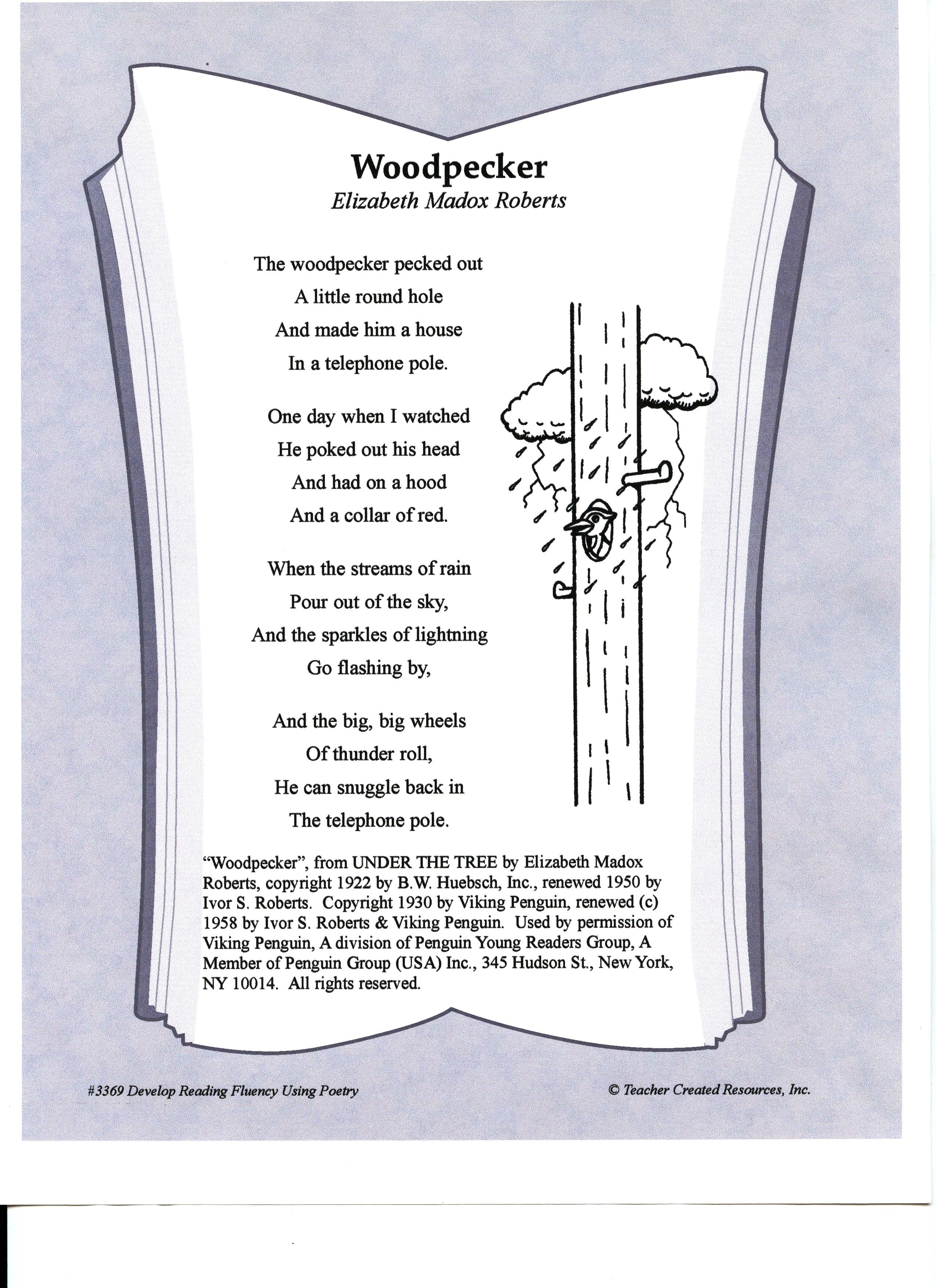 By Elizabeth Madox Roberts          (1881-1941)The woodpecker pecked outA little round holeAnd made him a houseIn a telephone pole.One day when I watchedHe poked out his headAnd had on a hoodAnd a collar of red.When the streams of rainPour out of the sky,And the sparkles of lightningGo flashing by,And the big, big wheelsOf thunder roll,He can snuggle back in The telephone pole.Words to help you:  tree  hole  nest  nestling cavity  wood  woodchips  insect  bug  nut  beetle  ant  fruit  feathers  feet  bill  head  chest  eyes  tail   hide  chisel  peck  drill  pick call  tap eat  care  protect  defend  incubate  feed  hard  soft  dry  dark  quiet  loud  young  old  new You pick the place, time, smells, sounds, weather, events and feelings to tell the story.MY WOODPECKER POEMBY___________________________  AGE______The Southern California Bluebird Club  www.socalbluebirds.orgA non-profit 501 (c) (3) organization